СОВЕТ ДЕПУТАТОВ СЕЛЬСКОГО ПОСЕЛЕНИЯ БОГОРОДИЦКИЙ СЕЛЬСОВЕТ ДОБРИНСКОГО МУНИЦИПАЛЬНОГО РАЙОНА ЛИПЕЦКОЙ ОБЛАСТИ60-я сессия IV созываР Е Ш Е Н И Е19.07.2013г.			ж.д. ст. Плавица			№ 157–рсО внесении изменений в Положение «О бюджетном процессе сельскогопоселения Богородицкий сельсовет»Рассмотрев проект решения «О внесении изменений в Положение «О бюджетном процессе в сельском поселении Богородицкий сельсовет»» (принятое решением Совета депутатов сельского поселения Богородицкий сельсовет Добринского района Липецкой области № 50-рс от 20.12.2010г., от 15.05.2013 г. № 149-рс), руководствуясь Бюджетным кодексом Российской Федерации от 31 июля 1998 г. N 145-ФЗ, Федеральным законом № 131-ФЗ от 06.10.2003г. « Об общих принципах организации местного управления в Российской Федерации», Федеральным законом от 07.05.2013 № 104-ФЗ «О внесении изменений в Бюджетный кодекс Российской Федерации и отдельные законодательные акты Российской Федерации в связи с совершенствованием бюджетного процесса», Уставом сельского поселения Богородицкий сельсовет, учитывая решение постоянной комиссии по экономике, муниципальной собственности и социальным вопросам, Совет депутатов сельского поселения Богородицкий сельсоветРЕШИЛ:1. Принять изменения в Положение «О бюджетном процессе в сельском поселении Богородицкий сельсовет» (прилагается).2. Направить указанный нормативный правовой акт главе сельского поселения для подписания и официального обнародования.3. Настоящее решение вступает в силу со дня его официального обнародования.Председатель Совета депутатов сельского поселения Богородицкий сельсовет						А.И.ОвчинниковПриняты решением Совета депутатовсельского поселенияБогородицкий сельсовет№ 157-рс от 19.07.2013г.Измененияв Положение «О бюджетном процессе сельскогопоселения Богородицкий сельсовет» (принятое решением Совета депутатов сельского поселения Богородицкий сельсовет Добринского района Липецкой области № 50-рс от 20.12.2010г.)Внести в Положение о бюджетном процессе сельского поселения Богородицкий сельсовет следующие изменения:1. В Статье 2 термин «ведомственная структура расходов бюджета сельского поселения» изложить в новой редакции:«ведомственная структура расходов бюджета сельского поселения – распределение бюджетных ассигнований, предусмотренных законом (решением) о бюджете, по главным распорядителям бюджетных средств, разделам, подразделам, целевым статьям, группам (группам и подгруппам) видов расходов бюджетов либо по главным распорядителям бюджетных средств, разделам, подразделам и (или) целевым статьям (государственным (муниципальным)    программам    и    непрограммным    направлениям деятельности),  группам  (группам  и  подгруппам)  видов   расходов классификации расходов бюджетов»2. Статью 40 изложить в следующей редакции:Решением о бюджете сельского поселения утверждаются на очередной финансовый год и плановый период:перечень главных администраторов доходов бюджета;перечень главных администраторов источников финансирования дефицита бюджета;распределение бюджетных ассигнований по разделам, подразделам, целевым статьям, группам (группам и подгруппам) видов расходов либо по разделам, подразделам, целевым статьям (муниципальным программам и непрограммным направлениям деятельности), группам (группам и подгруппам) видов расходов и (или) по целевым статьям (муниципальным программам и непрограммным направлениям деятельности), группам (группам и подгруппам) видов расходов классификации расходов бюджетов на очередной финансовый год (очередной финансовый год и плановый период), а также по разделам и подразделам классификации расходов бюджетов в случаях, установленных Бюджетным Кодексом Российской Федерации, решением Совета депутатов от 20.12.2010г. № 50-рс с последующими изменениями и дополнениями;ведомственная структура расходов бюджета на очередной финансовый год (очередной финансовый год и плановый период);общий объем бюджетных ассигнований, направляемых на исполнение публичных нормативных обязательств;объем межбюджетных трансфертов, получаемых из других бюджетов и (или) предоставляемых другим бюджетам бюджетной системы Российской Федерации в очередном финансовом году (очередном финансовом году и плановом периоде);общий объем условно утверждаемых (утвержденных) расходов в случае утверждения бюджета на очередной финансовый год и плановый период на первый год планового периода в объеме не менее 2,5 процента общего объема расходов бюджета, (без учета расходов бюджета, предусмотренных за счет межбюджетных трансфертов из других бюджетов бюджетной системы Российской Федерации, имеющих целевое назначение), на второй год планового периода в объеме не менее 5 процентов общего объема расходов бюджета (без учета расходов бюджета, предусмотренных за счет межбюджетных трансфертов из других бюджетов бюджетной системы Российской Федерации, имеющих целевое назначение);источники финансирования дефицита бюджета на очередной финансовый год (очередной финансовый год и плановый период);верхний предел муниципального внутреннего долга и (или) государственного внешнего долга по состоянию на 1 января года, следующего за очередным финансовым годом (очередным финансовым годом и каждым годом планового периода), с указанием в том числе верхнего предела долга по государственным или муниципальным гарантиям;иные показатели местного бюджета, установленные Бюджетным Кодексом Российской Федерации, решением Совета депутатов от 20.12.2010г. № 50-рс с последующими изменениями и дополнениями.3. В статье 41 абзац 5 дополнить словами «либо утвержденный среднесрочный финансовый план»4. В статье 42 слова «не позднее 20 ноября» заменить словами «не позднее 15 ноября»Глава сельского поселенияБогородицкий сельсовет						А.И. Овчинников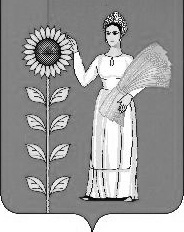 